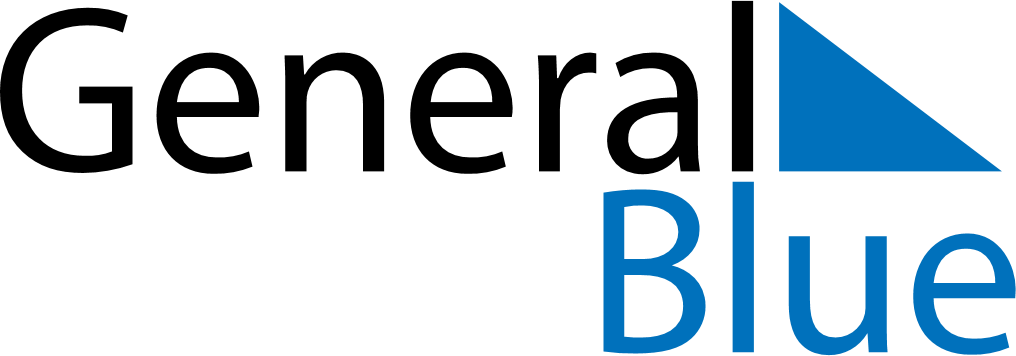 November 2024November 2024November 2024November 2024ColombiaColombiaColombiaSundayMondayTuesdayWednesdayThursdayFridayFridaySaturday11234567889All Saints’ Day1011121314151516Independence of Cartagena17181920212222232425262728292930